باسمه تعاليكار برگ طرحنامه پژوهشيارائه شده به آستان مقدس احمدي و محمدي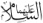 عنوان طرح : ............................................................................................................................................................................................................................................................................................................................................................................................................................................................................................................................................................................................ارائه دهنده گان: ...............................................................................................................................................موسسه محل اشتغال: .....................................................................................................................................تاريخ ارائه: .........................................     مدت اجراء  ............................ بودجه پيشنهادي: به عدد ......................................................................... ريال/ به حروف....................................................................................................................................................... ريالويرايش اول:                   دوم:                   سوم:                       چهارم:      الف)سازمان مجری :                                                              ب)مجری اصلی تحقیق :الف: 1- مشخصات مجري يا مديرطرح :نام و نام خانوادگي : ...............................................................................     نام پدر: ....................................... شماره شناسنامه: ..............................................................محل صدور: ............................................  سال تولد: ....................................... آخرين مدرك تحصيلي (‌دانشگاهي / حوزوي ): ...................................................رتبه علمي ( دانشگاهي/حوزوي): ................................................................................نشاني محل كار :..............................................................................................................................................................................................................................................................................................................................................................................................................................................................................................................................................................................................................................................................................................نشاني منزل : ................................................................................................................................................................................................................................................................................................................................................................................................................................................................................................................................................................................................................................................................................................تلفن منزل: ............................................................  تلفن محل كار: .................................................................... تلفن همراه: ............................................................................نمابر : ............................................................................  آدرس پست الكترونيك: ........................................................................................................................................................2- سوابق تحصيلي (دانشگاهی/حوزوی): لطفا از آخرین مدرک تحصیلی(دانشگاهی/حوزوی) شروع نمایید.3- سوابق  شغلي و تجربي ( به ترتيب ازحال حاضر به قبل ):4- طرح هاي تحقيقاتي انجام داده و يا در حال اجرا:5- ديگر فعاليت هاي پژوهشي (‌كتاب ، مقاله و...):6- مشخصات همکاران طرح: (درصورت وجود):ب:عنوان طرح به فارسی:......................................................................................................................................................................................................................................................................................................................................................................................................عنوان طرح به انگلیسی:......................................................................................................................................................................................................................................................................................................................................................................................................       1- نوع تحقیق:کاربردی:                   توسعه ای:                   بنیادی:                  2- بيان مسأله(‌معرفي دقيق ابعاد موضوع شامل تشریح مساله و معرفی آن، بیان جنبه های مجهول و مبهم، بیان متغیرهای مربوطه و منظور از تحقیق)‌:3-  اهمیت و ضرورت انجام تحقیق(شامل اختلاف نظرها و خلاء های تحقیقاتی موجود، میزان نیاز به موضوع، فواید احتمالی و علمی آن و همچنین مواد، روش و یا فرآیند تحقیقی احتمالا جدید که در این تحقیق مورد استفاده قرار می گیرد)‌:4- بررسي ادبيات موضوع (‌پيشينه و ادبیات تحقیق و بیان مختصری از تحقیقات انجام گرفته در داخل و خارج کشور پیرامون موضوع تحقیق و نتایج آنها):5- اهداف تحقیق(آرمانی، کلی، کاربردی):6- نوآوری تحقیق:7- سوالات تحقیق:8- چهارچوب نظری و متغیرهای مورد بررسی در قالب یک مدل مفهومی:9- فرضیه های تحقیق:10- قلمروی تحقيق (موضوعي، مكاني، زماني):11- روش تحقيق، ابزار و شيوه گرد آوري اطلاعات:12- جامعه و نمونه آماری، شيوه نمونه گيري و حجم نمونه (‌درصورت لزوم):13- روش ها و ابزارهای تجزيه و تحليل اطلاعات ‌:14- حجم كمي (‌تقريبي) گزارش نهايي :15- امکان تهیه مقاله یا کتاب از طرح: (با ذکرنوع مقاله یا کتاب توضیح بفرمایید)16- ساختار گزارش تحقیق17-  مهم ترين منابع و مآخذ فارسي و خارجي:1- 2-3-4-5- 18-  هزينه هاي پرسنلي:-19بودجه تجهيزات و خدمات تخصصي:-20بودجه لوازم مصرفي و ساير هزينه‌هاي اجرايي:	-21 هزينه مسافرت:-22 جمع بودجه طرح:22- مراحل، ‌زمانبندي اجراي تحقيق و شرح خدمات: تاريخ و امضاء ارائه دهنده گان طرح:رديف   مقطع تحصيلي     رشته تحصيلي        محل تحصيل    نام كشور   سال اخذ مدرك1234رديف               محل كار                  سمت         مدت            شهر- كشور    1         2   3   4   5رديف     عنوان طرح یا پروژه   محل اجراسال اجرا      وضعيت                  نوع همكاري    1         2   3   4   5رديف                      عنوان فعاليت پژوهشي       محلنوع همکاری          ناشر   سال    1         2   3   4   5ردیفنام خانوادگی    نامنوع همکاریآخرین مدرک تحصیلیرشته تحصیلی    محل تحصیلسال اخذ  مدرک    1         2   3   4   5رديفنام ونام خانوادگيمسئوليت درطرحسطح تحصيلاترشته تخصصيساعات كار در ماهمدت همكاريمبلغ پرداختي  در ماههزينه12345جمع كل (به عدد):	جمع كل (به حروف):جمع كل (به عدد):	جمع كل (به حروف):جمع كل (به عدد):	جمع كل (به حروف):جمع كل (به عدد):	جمع كل (به حروف):جمع كل (به عدد):	جمع كل (به حروف):جمع كل (به عدد):	جمع كل (به حروف):جمع كل (به عدد):	جمع كل (به حروف):رديفنام آزمايش‌ها، تجهيزات و خدمات تخصصيتعدادنوع تداركاتنوع تداركاتمبلغ واحد به ريالمبلغ واحد به ريالمبلغ كل به ريالرديفنام آزمايش‌ها، تجهيزات و خدمات تخصصيتعدادخريداجارهمبلغ واحد به ريالمبلغ واحد به ريالمبلغ كل به ريال123456جمع كل (به عدد): جمع كل (به عدد): جمع كل (به عدد): جمع كل (به عدد): جمع كل (به عدد): جمع كل (به عدد): جمع كل (به حروف):جمع كل (به حروف):جمع كل (به حروف):جمع كل (به حروف):جمع كل (به حروف):جمع كل (به حروف):جمع كل (به حروف):جمع كل (به حروف):رديفشرح لوازمواحدتعدادمبلغ به ريالمبلغ كل به ريال12345جمع كل (به عدد):جمع كل (به عدد):جمع كل (به عدد):جمع كل (به عدد):جمع كل (به عدد):جمع كل (به حروف):جمع كل (به حروف):جمع كل (به حروف):جمع كل (به حروف):جمع كل (به حروف):جمع كل (به حروف):جمع كل (به حروف):رديفمقصدتعداد سفرنوع وسيله نقليهبهاي بليطهزينه اقامتتعداد افرادتعداد افرادجمع (ريال)12345جمع كل (به عدد):جمع كل (به عدد):جمع كل (به عدد):جمع كل (به عدد):جمع كل (به عدد):جمع كل (به عدد):جمع كل (به عدد):جمع كل (به حروف): جمع كل (به حروف): جمع كل (به حروف): جمع كل (به حروف): جمع كل (به حروف): جمع كل (به حروف): جمع كل (به حروف): جمع كل (به حروف): جمع كل (به حروف): جمع كل (به حروف): رديفعنوانمبلغ به ريال18بودجه پرسنلي19بودجه تجهيزات و خدمات تخصصي20بودجه لوازم مصرفي و ساير هزينه‌هاي اجرايي و مسافرت21بودجه هزينه‌هاي پيش‌بيني نشدهجمع كل (به عدد):جمع كل (به عدد):جمع كل (به حروف): جمع كل (به حروف): جمع كل (به حروف): مرحلهعنوان مرحلهشرح خدماتپيش بيني زمان و درصد پيشرفتپيش بيني زمان و درصد پيشرفتنحوه ارائه گزارشمرحلهعنوان مرحلهشرح خدماتزمان لازم (روز)درصد پيشرفت كارنحوه ارائه گزارش